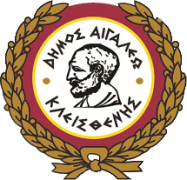 Τηλεφωνικό Κέντρο: 2132044800, 801, 802, 960Δημοτική Αστυνομία: 2132044909, 913 - empolicedpt@gmail.comΤΗΛΕΦΩΝΙΚΟΣ ΚΑΤΑΛΟΓΟΣ ΥΠΗΡΕΣΙΩΝΔΙΕΥΘΥΝΣΗ ΔΙΟΙΚΗΤΙΚΩΝ ΥΠΗΡΕΣΙΩΝΔΙΕΥΘΥΝΣΗ ΔΙΟΙΚΗΤΙΚΩΝ ΥΠΗΡΕΣΙΩΝΔΙΕΥΘΥΝΣΗ ΔΙΟΙΚΗΤΙΚΩΝ ΥΠΗΡΕΣΙΩΝΠροϊστάμενος/ηE-mailΤηλέφωνοΔιευθύντριαΚωνσταντίνα Καρούντζουk.karountzou@egaleo.gr2132044853Τμήμα Διοικητικής ΜέριμναςΘεόδωρος Σιδηρόπουλοςdioikitiko@egaleo.gr21320448512132044582, 925, 926Τμήμα Διοικητικής Υποστήριξης Δημοτικού ΣυμβουλίουΔημήτρης Δοντάςds.aigaleo@gmail.com21320449222132044847, 921, 929Τμήμα Δημοτικής Κατάστασης και ΛηξιαρχείουΣπυριδούλα ΔενδραλίδηΛηξίαρχοςΕυφροσύνη Κουρτίδουdimotologio@egaleo.grliksiarxeio@egaleo.gr21320448932132044894, 896, 897, 951, 952, 95321320448992132044915Τμήμα Μόνιμου ΠροσωπικούΕλένη Διονυσοπούλουmon.prosopiko@egaleo.gr21320449012132044902, 904, 945, 946, 947Τμήμα Προσωπικού Ιδιωτικού ΔικαίουΑνθούλα Γρηγορίουidax_aigaleo@yahoo.gr21320449062132044905, 930, 959Πρωτόκολλοprotokollo@egaleo.gr2132044895, 898, 916ΔΙΕΥΘΥΝΣΗ ΟΙΚΟΝΟΜΙΚΩΝ ΥΠΗΡΕΣΙΩΝΔΙΕΥΘΥΝΣΗ ΟΙΚΟΝΟΜΙΚΩΝ ΥΠΗΡΕΣΙΩΝΔΙΕΥΘΥΝΣΗ ΟΙΚΟΝΟΜΙΚΩΝ ΥΠΗΡΕΣΙΩΝΠροϊστάμενος/ηE-mailΤηλέφωνοΔιευθύντριαΙωάννα Σαλάγαoikonomiko@egaleo.grsalaga@egaleo.gr2132044877Τμήμα Προϋπολογισμού και ΛογιστηρίουΑθανάσιος Λάππαςproypologismos@egaleo.gr21320448882132044884, 885, 886, 887Τμήμα ΠρομηθειώνΣπυριδούλα Βάζουpromithies@egaleo.gr21320448782132044876, 879, 891, 892, 934, 937, 938Τμήμα Εκκαθάρισης Δαπανών και ΜισθοδοσίαςΔιονυσία Δεμέτηlogistirio@egaleo.gr21320448742132044875, 935. 936Τμήμα Ταμειακής ΥπηρεσίαςΚωνσταντίνα Ντίνηtameio@egaleo.gr21320449322132044865, 866, 933Τμήμα Δημοτικών ΠροσόδωνΚωνσταντίνος Ζούμποςesoda@egaleo.gr21320448672132044868, 869, 870, 939, 940, 941, 942ΔΙΕΥΘΥΝΣΗ ΤΕΧΝΙΚΩΝ ΥΠΗΡΕΣΙΩΝΔΙΕΥΘΥΝΣΗ ΤΕΧΝΙΚΩΝ ΥΠΗΡΕΣΙΩΝΔΙΕΥΘΥΝΣΗ ΤΕΧΝΙΚΩΝ ΥΠΗΡΕΣΙΩΝΠροϊστάμενος/ηE-mailΤηλέφωνοΔιευθυντήςΔημήτριος Σφυρήςty@egaleo.gr21320448422132044928Τμήμα ΑρχιτεκτονικούΧρήστος Μπίρμπας21320448292132044859, 831, 832,835, 858Τμήμα Πολεοδομικού Σχεδιασμού και ΤοπογραφήσεωνΕυαγγελία Χύτα21320448342132044836, 860Τμήμα ΗλεκτρομηχανολογικούΔημήτριος Σφυρής21320448422132044928Τμήμα Υποδομών και Κυκλοφοριακών ΕφαρμογώνΒασιλική Στούμπου21320448402132044839, 863Τμήμα Τεχνικών Συνεργείων(κτήριο: Μάρκου Μπότσαρη 97 και Λεωφόρος Κηφισού)Γεώργιος ΧρηστάκηςΑποθήκη (Μάκρης – Γήπεδο)2105310213210531028521053103762105692625Τμήμα Τεχνολογιών Πληροφορικής και Επικοινωνιών (Τ.Π.Ε.)Αλοΐσιος Καούκης21320448452132044833, 844, 919, 920ΔΙΕΥΘΥΝΣΗ ΠΡΟΓΡΑΜΜΑΤΙΣΜΟΥ, ΑΝΑΠΤΥΞΗΣ ΚΑΙ ΔΙΑΦΑΝΕΙΑΣΔΙΕΥΘΥΝΣΗ ΠΡΟΓΡΑΜΜΑΤΙΣΜΟΥ, ΑΝΑΠΤΥΞΗΣ ΚΑΙ ΔΙΑΦΑΝΕΙΑΣΔΙΕΥΘΥΝΣΗ ΠΡΟΓΡΑΜΜΑΤΙΣΜΟΥ, ΑΝΑΠΤΥΞΗΣ ΚΑΙ ΔΙΑΦΑΝΕΙΑΣΠροϊστάμενος/ηE-mailΤηλέφωνοΔιευθυντήςΔημήτρης Τζεμπελίκοςtzempelikos@egaleo.gr2132044841Τμήμα ΠρογραμματισμούΔημήτρης Τζεμπελίκοςtzempelikos@egaleo.gr21320448412132044862Τμήμα Τοπικής Ανάπτυξης και ΑδειοδοτήσεωνΚυριακούλα Δαβήkatastimata@egaleo.gr21320448892132044881, 882, 837, 890ΔΙΕΥΘΥΝΣΗ ΚΑΘΑΡΙΟΤΗΤΑΣ ΚΑΙ ΑΝΑΚΥΚΛΩΣΗΣ (κτήριο: Μικέλη 6)ΔΙΕΥΘΥΝΣΗ ΚΑΘΑΡΙΟΤΗΤΑΣ ΚΑΙ ΑΝΑΚΥΚΛΩΣΗΣ (κτήριο: Μικέλη 6)ΔΙΕΥΘΥΝΣΗ ΚΑΘΑΡΙΟΤΗΤΑΣ ΚΑΙ ΑΝΑΚΥΚΛΩΣΗΣ (κτήριο: Μικέλη 6)Προϊστάμενος/ηE-mailΤηλέφωνοΔιευθύντριαΒασιλική Σιδηροπούλου (εσωτ. 302)Γραμματείαvassid@egaleo.grvassid1@yahoo.grkathariotita.egaleo@gmail.com2103427066210347921421034757342103476181Τμήμα Καθαριότητας και ΑνακύκλωσηςΚυριάκος Παπαχρήστου (εσωτ. 303)tka@egaleo.grkoylis2002@yahoo.grΤμήμα Κίνησης και Συνεργείου ΟχημάτωνΓεώργιος Μανωλιουδάκης (εσωτ. 304)gmanolioudakis@egaleo.grkinisiegaleo@gmail.comtko@egaleo.grΤμήμα Μελετών και ΑποθήκηςΧαράλαμπος Σβώλος (εσωτ. 305)tma@egaleo.grmeletes.egaleo@gmail.comchsvolos@egaleo.grΔΙΕΥΘΥΝΣΗ ΠΡΑΣΙΝΟΥ (Άλσος Μπαρουτάδικο, είσοδος απέναντι από Δαρδανελίων 50)ΔΙΕΥΘΥΝΣΗ ΠΡΑΣΙΝΟΥ (Άλσος Μπαρουτάδικο, είσοδος απέναντι από Δαρδανελίων 50)ΔΙΕΥΘΥΝΣΗ ΠΡΑΣΙΝΟΥ (Άλσος Μπαρουτάδικο, είσοδος απέναντι από Δαρδανελίων 50)Προϊστάμενος/ηE-mailΤηλέφωνοΔιευθύντριαΑρεμησία ΠαπουτσήΓραμματείαa.papoutsi@egaleo.grkiposegaleo@yahoo.gr210531273121053163982105383055Τμήμα ΠρασίνουΆγγελος Χατζηαποστόλουa.xatziapostolou@egaleo.grΤμήμα Αλσών Αύλειων χώρων, Δημοτικών κτιρίων και λοιπών ΥποδομώνΑικατερίνη Σοφούa.sofou@egaleo.grΤμήμα Τεχνικής Υποστήριξης και Διαχείρισης ΥλικώνΣταμάτης Σταματόπουλοςstamatis@egaleo.grΔΙΕΥΘΥΝΣΗ ΔΟΜΗΣΗΣ (κτήριο: Μιλτιάδου 4)ΔΙΕΥΘΥΝΣΗ ΔΟΜΗΣΗΣ (κτήριο: Μιλτιάδου 4)ΔΙΕΥΘΥΝΣΗ ΔΟΜΗΣΗΣ (κτήριο: Μιλτιάδου 4)Προϊστάμενος/ηE-mailΤηλέφωνοΔιευθύντριαΠηνελόπη Μετινίδουydomegaleo@egaleo.gr2132100706Τμήμα Ελέγχου ΚατασκευώνΠροϊσταμένη : Ευδοκία ΓιαννοπούλουΓραμματεία :Έλεγχοι :Πρόστιμα :Σύνδεση με κοινωφελή δίκτυα :afthereta@egaleo.gr21321007022132100726213210072821321007342132100721Τμήμα Διοικητικής ΥποστήριξηςΠροϊσταμένη : Ευαγγελία Χατζηκαλή  Αρχείο οικοδομικών αδειών : (Σούτσου 4)arxeio@egaleo.gr2132100707, - 7842105902434Τμήμα ΑδειώνΠροϊσταμένη: Πηνελόπη Μετινίδου  Γραμματεία :Οικοδομικές Άδειες :Φορολογικά :Χρήσεις Γής :oik_adeies@egaleo.gr21321007062132100744213210074621321007692132100770ΔΙΕΥΘΥΝΣΗ ΚΕΝΤΡΩΝ ΕΞΥΠΗΡΕΤΗΣΗ ΠΟΛΙΤΩΝ (Κ.Ε.Π.) (κτήριο: Ελλησπόντου 7 και Μάρκου Μπότσαρη)ΔΙΕΥΘΥΝΣΗ ΚΕΝΤΡΩΝ ΕΞΥΠΗΡΕΤΗΣΗ ΠΟΛΙΤΩΝ (Κ.Ε.Π.) (κτήριο: Ελλησπόντου 7 και Μάρκου Μπότσαρη)ΔΙΕΥΘΥΝΣΗ ΚΕΝΤΡΩΝ ΕΞΥΠΗΡΕΤΗΣΗ ΠΟΛΙΤΩΝ (Κ.Ε.Π.) (κτήριο: Ελλησπόντου 7 και Μάρκου Μπότσαρη)Προϊστάμενος/ηE-mailΤηλέφωνοΔιευθύντριαΚωνσταντίνα Καρούντζουd.aigaleo@kep.gov.gr2132053010Τμήμα Εσωτερικής ΑνταπόκρισηςΒασιλική Ζυμβραγάκη2132053018Τμήμα Εξυπηρέτησης ΠολιτώνΔημήτριος Παπανικολάου2132053020ΔΙΕΥΘΥΝΣΗ ΚΟΙΝΩΝΙΚΗΣ ΠΡΟΣΤΑΣΙΑΣ (κτήριο: Ελλησπόντου 7 και Μάρκου Μπότσαρη)ΔΙΕΥΘΥΝΣΗ ΚΟΙΝΩΝΙΚΗΣ ΠΡΟΣΤΑΣΙΑΣ (κτήριο: Ελλησπόντου 7 και Μάρκου Μπότσαρη)ΔΙΕΥΘΥΝΣΗ ΚΟΙΝΩΝΙΚΗΣ ΠΡΟΣΤΑΣΙΑΣ (κτήριο: Ελλησπόντου 7 και Μάρκου Μπότσαρη)Προϊστάμενος/ηE-mailΤηλέφωνοΔιευθύντριαΚυπαρισσένια Σαμαράegkoinoniki@yahoo.grk.samara@egaleo.gr2105982406Τμήμα Πρόνοιας και Αρωγής (Μαρμαρά 26)Πέτρος ΠαναγιωτακόπουλοςΒΟΗΘΕΙΑ ΣΤΟ ΣΠΙΤΙ210598281021321002332132100211, 216, 223, 22421059849612132100207, 209, 219,204Τμήμα Κοινωνικής Φροντίδας και ΥγείαςΑναστάσιος ΚωνσταντακόπουλοςΓραφείο Ψυχολόγου - Λογοθεραπευτή21053197412105315507210590208221053196532105319740, 741Τμήμα Κοινωνικής Πολιτικής και Συμβουλευτικής ΣτήριξηςΝικολέτα Δερνελή2105697443ΔΟΜΕΣ ΣΤΗΡΙΞΗΣ (Θηβών 314)ΔΟΜΕΣ ΣΤΗΡΙΞΗΣ (Θηβών 314)ΔΟΜΕΣ ΣΤΗΡΙΞΗΣ (Θηβών 314)ΟνομασίαΔιεύθυνσηΤηλέφωνοΚΟΙΝΩΝΙΚΟ ΦΑΡΜΑΚΕΙΟΘηβών 314, τκ 12241χάρτης2105618656ΚΟΙΝΩΝΙΚΟ ΠΑΝΤΟΠΩΛΕΙΟΘηβών 314, τκ 12241χάρτης2105450471ΚΟΙΝΩΝΙΚΟ ΣΥΣΣΙΤΙΟΘηβών 314, τκ 12241Χάρτης2105696235ΚΕΝΤΡΑ ΚΟΙΝΟΤΗΤΑΣΚΕΝΤΡΑ ΚΟΙΝΟΤΗΤΑΣΚΕΝΤΡΑ ΚΟΙΝΟΤΗΤΑΣΟνομασίαΔιεύθυνσηΤηλέφωνοΚΕΝΤΡΟ ΚΟΙΝΟΤΗΤΑΣ (1)Ελλησπόντου 7, τκ 12241χάρτης2105982944ΚΕΝΤΡΟ ΚΟΙΝΟΤΗΤΑΣ (2)Μαρμαρά 26, τκ 12242χάρτης21321002292132100232, 237ΚΑΠΗΚΑΠΗΚΑΠΗΟνομασίαΔιεύθυνσηΤηλέφωνοΑ’ ΚΑΠΗΘηβών και Μοσχονησίων, τκ 12242χάρτης2105316317Β’ ΚΑΠΗΘεσσαλονίκης και Καποδιστρίου, τκ 12241χάρτης2105693379Γ’ ΚΑΠΗΔελφών 49, τκ 12243χάρτης21059137222105985672Δ’ ΚΑΠΗΚεφαλληνίας 30, τκ 12244χάρτης2105611260Ε’ ΚΑΠΗΠαπαρηγοπούλου και Ταϋγέτου, τκ 12244χάρτης2105980611ΣΤ’ ΚΑΠΗΜεσολογγίου 3, τκ 12242χάρτης2105900395ΔΙΕΥΘΥΝΣΗ ΠΑΙΔΕΙΑΣ, ΠΟΛΙΤΙΣΜΟΥ ΚΑΙ ΑΘΛΗΤΙΣΜΟΥΔΙΕΥΘΥΝΣΗ ΠΑΙΔΕΙΑΣ, ΠΟΛΙΤΙΣΜΟΥ ΚΑΙ ΑΘΛΗΤΙΣΜΟΥΔΙΕΥΘΥΝΣΗ ΠΑΙΔΕΙΑΣ, ΠΟΛΙΤΙΣΜΟΥ ΚΑΙ ΑΘΛΗΤΙΣΜΟΥΠροϊστάμενος/ηE-mailΤηλέφωνοΔιευθυντήςΣπυρίδων Θηρίουthiriou@egaleo.gr2105985372Τμήμα Παιδείας, Νέας Γενιάς και δια Βίου ΜάθησηςΚατίνα ΑγγελήΣΧΟΛΙΚΕΣ ΕΠΙΤΡΟΠΕΣgrafeio_paideias@yahoo.gr21320449232132044848, 8492132044850Τμήμα ΠολιτισμούΙωάννης Τσούνηςpolitistiko@gmail.com21053105422105907060Τμήμα ΑθλητισμούΣοφία Κορμέντζαathlitismos.politismos@gmail.com21053154952105902440ΔΗΜΟΤΙΚΑ ΓΥΜΝΑΣΤΗΡΙΑ – ΕΓΚΑΤΑΣΤΑΣΕΙΣ ΔΗΜΟΥ ΑΙΓΑΛΕΩΔΗΜΟΤΙΚΑ ΓΥΜΝΑΣΤΗΡΙΑ – ΕΓΚΑΤΑΣΤΑΣΕΙΣ ΔΗΜΟΥ ΑΙΓΑΛΕΩΔΗΜΟΤΙΚΑ ΓΥΜΝΑΣΤΗΡΙΑ – ΕΓΚΑΤΑΣΤΑΣΕΙΣ ΔΗΜΟΥ ΑΙΓΑΛΕΩΟνομασίαΔιεύθυνσηΤηλέφωνοΔημοτικό Κολυμβητήριο ΑιγάλεωΝικ. Πλαστήρα 20, τκ 12242χάρτης2105903110Κλειστά γήπεδα μπάσκετ 6ο ΓΕΛΜίνωος 36 και Τεμένης, τκ 12241χάρτηςΑίθουσες Γυμναστικής και Χορού (Γήπεδο “Στ. Μαυροθαλασσίτης”Θεσσαλονίκης και Θηβών (έναντι Σκλαβενίτη), τκ 12241χάρτηςΓήπεδο αντισφαίρισης (Εδέσσης)Εδέσσης 90, τκ 12243χάρτηςΓήπεδα 5x5 ποδοσφαίρουΘηβών 251, τκ 12244χάρτηςΓήπεδο ΟρυζομύλωνΛυκαβηττού 1, τκ 12244χάρτηςΚλειστό Γυμναστήριο “Στ. Βενέτης”Νικ. Πλαστήρα 20, τκ 12242χάρτηςΑθλητικό κέντρο ΔΑΚ “Εύα Χριστοδούλου”Σουλίου και Σίφνου, τκ 12243χάρτης2131302862Ανοιχτά Γήπεδα μπάσκετ (όπισθεν εκκλησίας Ευαγγελίστρια)Παπαναστασίου και Μανδηλαρά,τκ 12241ΧΩΡΟΙ ΠΟΛΙΤΙΣΜΟΥΧΩΡΟΙ ΠΟΛΙΤΙΣΜΟΥΧΩΡΟΙ ΠΟΛΙΤΙΣΜΟΥΟνομασίαΔιεύθυνσηΤηλέφωνοΔημοτικό Θέατρο “Αλέξης Μινωτής”Δαρδανελλίων 16, τκ 12243χάρτης2105311168Κέντρο Πολιτισμού “Ελληνικό Μολύβι”Ιερά Οδός 154 και Νάξου, τκ 12242χάρτης2105310542ΔΙΕΥΘΥΝΣΗ ΠΑΙΔΙΚΩΝ ΣΤΑΘΜΩΝΔΙΕΥΘΥΝΣΗ ΠΑΙΔΙΚΩΝ ΣΤΑΘΜΩΝΔΙΕΥΘΥΝΣΗ ΠΑΙΔΙΚΩΝ ΣΤΑΘΜΩΝΠροϊστάμενος/ηE-mailΤηλέφωνοΔιευθύντριαΑθανασία Καρούταpaid.stathmoi@egaleo.gra.karouta@egaleo.gr2132044927Τμήμα Παιδικής ΜέριμναςΑνδρονίκη Ζάγκαλη2132044948ΒΡΕΦΟΝΗΠΙΑΚΟΙ – ΝΗΠΙΑΚΟΙ ΣΤΑΘΜΟΙΒΡΕΦΟΝΗΠΙΑΚΟΙ – ΝΗΠΙΑΚΟΙ ΣΤΑΘΜΟΙΒΡΕΦΟΝΗΠΙΑΚΟΙ – ΝΗΠΙΑΚΟΙ ΣΤΑΘΜΟΙΟνομασίαΔιεύθυνσηΤηλέφωνο1ος Δημοτικός Παιδικός ΣταθμόςΚουντουριώτου 16, τκ 12242χάρτης21059813684ος Δημοτικός Βρεφονηπιακός ΣταθμόςΠλαστήρα 40 και Μιαούλη, τκ 12242χάρτης21059072406ος Δημοτικός Παιδικός Σταθμός “Μορμόλης”Ευαγγελιστρίας 4 (πλησίον ΟΤΕ),τκ 12243χάρτης21059097428ος Δημοτικός Βρεφονηπιακός Σταθμός “Νίνα Βενέτη”Μίνωος και Προμηθέως, τκ 12241χάρτης21056923599ος Δημοτικός Βρεφονηπιακός ΣταθμόςΕθνικής Αντιστάσεως και Ιασίου,τκ 12244χάρτης210569629210ος Δημοτικός Βρεφονηπιακός ΣταθμόςΑγίας Βαρβάρας και Μπουμπουλίνας, τκ 12244χάρτης210531744411ος Δημοτικός Βρεφονηπιακός ΣταθμόςΑναγεννήσεως και Δωρίου (Αγ. Σπυρίδων), τκ 12243χάρτης210598841812ος Δημοτικός Βρεφικός Σταθμός “Μέριμνα”Ιερά Οδός και 40 Εκκλησιών, τκ12241χάρτης210531662213ος Δημοτικός Βρεφικός Σταθμός “Ευαγγελίστρια”Κερασούντος και Σμύρνης, τκ 12242χάρτης2105903531